Conferencia de las Partes en el Convenio de Minamata sobre el MercurioPrimera reuniónGinebra, 24 a 29 de septiembre de 2017Tema 5 d) del programa provisional*Cuestiones sobre las que la Conferencia de las Partes podría adoptar medidas en su primera reunión: programa de trabajo de la secretaría y presupuesto para el período 2018-2019Programa de trabajo de la secretaría y presupuesto para el período 2018-2019		Adición		Sinopsis de los recursos necesarios para las distintas propuestas de secretaría del Convenio de Minamata		Nota de la secretaríaEn la presente nota figura un cuadro en el que se presenta una sinopsis de los recursos necesarios para el desempeño de las actividades de la secretaría del Convenio de Minamata (véase el documento UNEP/MC/COP.1/21/Add.1), para las distintas propuestas de opciones de secretaría en Ginebra (fusión, subdivisión o independiente) y para el establecimiento de una secretaría independiente (autónoma) en los otros cinco lugares propuestos (véase el documento UNEP/MC/COP.1/21/Add.2). Las cifras se indican solo a modo de ejemplo e incluyen un 13% para gastos de apoyo a los programas. No se incluye una posible contribución del país anfitrión. 	Sinopsis de los recursos necesarios para las distintas propuestas de opciones de secretaría del Convenio de Minamata(en dólares de los Estados Unidos)NACIONES UNIDASMCUNEP/MC/COP.1/21/Add.4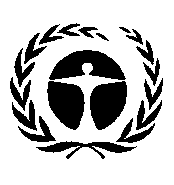 Programa de las 
Naciones Unidas 
para el Medio AmbienteDistr. general
25 de agosto de 2017Español 
Original: inglésOpción 1 a): fusiónGinebraFondo Fiduciario generalFondo Fiduciario generalFondo Fiduciario especialFondo Fiduciario especial2018201920182019Actividades2 389 9502 333 4503 446 5003 819 400Personal2 718 6292 718 629Total parcial5 108 5795 052 0793 446 5003 819 400Total para el bienio10 160 65810 160 6587 265 9007 265 900Opción 1 b): subdivisiónGinebraFondo Fiduciario generalFondo Fiduciario generalFondo Fiduciario especialFondo Fiduciario especial2018201920182019Actividades2 389 9502 333 4503 446 5003 819 400Personal2 745 5032 745 503Total parcial5 135 4535 078 9533 446 5003 819 400Total para el bienio10 214 40610 214 4067 265 9007 265 900Opción 2: independienteGinebraFondo Fiduciario generalFondo Fiduciario generalFondo Fiduciario especialFondo Fiduciario especial2018201920182019Actividades2 389 9502 333 4503 446 5003 819 400Personal3 266 1983 266 198Total parcial5 656 1485 599 6483 446 5003 819 400Total para el bienio11 255 79611 255 7967 265 9007 265 900Opción 2:independienteBangkokFondo Fiduciario generalFondo Fiduciario generalFondo Fiduciario especialFondo Fiduciario especial2018201920182019Actividades1 892 7501 836 2503 446 5003 819 400Personal2 165 4192 165 419Total parcial4 058 1694 001 6693 446 5003 819 400Total para el bienio8 059 8388 059 8387 265 9007 265 900Opción 2:independienteNairobiFondo Fiduciario generalFondo Fiduciario generalFondo Fiduciario especialFondo Fiduciario especial2018201920182019Actividades1 662 2301 605 7303 446 5003 819 400Personal2 107 5632 107 563Total parcial3 769 7933 713 2933 446 5003 819 400Total para el bienio7 483 0867 483 0867 265 9007 265 900Opción 2:independienteOsakaFondo Fiduciario generalFondo Fiduciario generalFondo Fiduciario especialFondo Fiduciario especial2018201920182019Actividades1 921 0001 864 5003 446 5003 819 400Personal2 515 0982 515 098Total parcial4 436 0984 379 5983 446 5003 819 400Total para el bienio8 815 6968 815 6967 265 9007 265 900Opción 2: independienteVienaFondo Fiduciario generalFondo Fiduciario generalFondo Fiduciario especialFondo Fiduciario especial2018201920182019Actividades1 983 1501 926 6503 446 5003 819 400Personal2 358 9882 358 988Total parcial4 342 1384 285 6383 446 5003 819 400Total para el bienio8 627 7768 627 7767 265 9007 265 900Opción 2:independienteWashington Fondo Fiduciario generalFondo Fiduciario generalFondo Fiduciario especialFondo Fiduciario especial2018201920182019Actividades2 356 0502 299 5503 446 5003 819 400Personal2 515 0982 515 098Total parcial4 871 148 4 814 6483 446 5003 819 400Total para el bienio9 685 7969 685 7967 265 9007 265 900